Exercice 1 :           classifie les   trajectoires suivantes selon le tableau:	skieur sur les vagues – skieur sur la neige – voiture dans un virage -  les planètes du système solaire – une voiture sur une autoroute rectiligne – un serpent – les poissons dans l’eauExercice 2                      Définir : la trajectoire – la Vitesse Moyenne – le référentiel .Quelle est la différence entre le référentiel  et le corps de référence  Comment on différencie entre une translation circulaire et la rotationPourquoi les notions de la trajectoire, le repos et le mouvement sont relativesQuelle est la différence entre le type du mouvement et la nature du mouvementExercice 3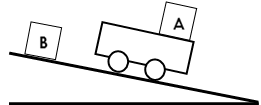      Nous roulons un jouet sur lequel un objet A est fixé, au-dessus d'une planche incline de 30°, pour passer devant objet B fixé à la planche, voir sa figure. Selon le principe  de la relativité du repos et le mouvement Remplie le tableau suivant par les expression “en repos “      et  “en mouvement” Exercice 4Termine les expressions suivantes  selon la nature de mouvementLe décollage d’un avion dans l’aéroport a un mouvement …………………………………Une voiture qui vient d’arrêter a un mouvement  ……………………………….Un avion qui vole   dans le haut de la troposphère  a un mouvement …………………………….Exercice 5Une voiture part de Alnif  à 8h vers  Ouarzazate qui est loin de 245 Km  , elle arrive à 11hCalcul  la variation du temps entre le départ et  l’arrivée de la voitureCalculer la vitesse Moyenne  de cette voiture en km/hTransforme cette Vitesse en m/s  ( m.S-1 )Les gendarme au niveau du branchement “Ait Aissa” on a mesuré la Vitesse de cette voiture à une distance déterminée par le Radar  par suite ils ont insistés  le chauffeur de s’arrêter à côté de la route Quel est le nom de cette Vitesse mesurée par les gendarmesQuelle est la nature du mouvement  de cette voiture  le moment d’arrestation   par le gendarme.Exercice7: Vitesse Moyenne et Vitesse instantanéet1 = 1s                                     t3= 3s                                     t4= 4s                       t2 = 2s   A1             A2                 A3                                A4Une voiture suis ce trajectoire pendant son déplacementQuel est le type de cette trajectoireRemplie ce tableau Calcule la distance A1A4 en mètre mLe temps  ∆t= t4-t1   en sVmoy = A1A4 / t4-t1Quelle est la relation entre Vmoy et ( V1, V2 et V3)Représente dans un repère orthonormé a variation de la Vitesse avec le tempsDéduire la nature du mouvement de cette voitureExercice 6  : distance d’arrêtDonner  la relation de la distance d’arrêt dAdonner la relation qui permet de calculer la distance de reaction dRcalculer la  distance d’arrêt dA d’une voiture qui traverse une distance de freinage dF = 8m et une distance de réaction dR= 12 m calculer la distance de réaction pour une personne sa temps de réaction tR =1.5s et la Vitesse de sa moto est V= 60km/hExercice7: Vitesse Moyenne et Vitesse instantanéet1 = 1s                                     t3= 3s                                     t4= 4s                       t2 = 2s   A1             A2                 A3                                A4Une voiture suis ce trajectoire pendant son déplacementQuel est le type de cette trajectoireRemplie ce tableau Calcule la distance A1A4 en mètre mLe temps  ∆t= t4-t1   en sVmoy = A1A4 / t4-t1Quelle est la relation entre Vmoy et ( V1, V2 et V3)Représente dans un repère orthonormé a variation de la Vitesse avec le tempsDéduire la nature du mouvement de cette voitureExercice 8Quelle est la  différence entre la Vitesse moyenne  et la Vitesse instantanéeQuelles sont les autres  relations  liées à la relation de la Vitesse  Moyenne VExercice 9 temps de reactioncalculer le temps de réaction tR pour une personne sla Vitesse de sa voiture est V= 70km/h  et la distance de parcourue  pendant sa réaction  dR = 6mExercice 10          Une navette spatiale  quitte  la terre avec une très grande Vitesse V= 2000 Km/h vers la planète Mars   . sachant que La distance  d  entre Mars  et la terre est  d=150 000   km  Donner  la relation de la Vitesse VCalculer le temps nécessaire pour que la navette spatiale   se lie avec la planète Mars en hTransforme ce temps trouvé  dans la question précédente   en jours et en moisExercice 11 : écriture scientifique  et ordres de grandeurs Transforme ces valeurs en écriture scientifiqueC =299 000 000 m/s   =d soleil -terre= 150 000 000 Km  = 0,000053111 =199999999          =0.0000000001691 =0.10000054 =  Exercice 12                    Nile Armstrong est  astronome  Américain qui s’est installé sur la lune pour la première fois en 1967 ,Dans une mission appelé  Apollo 11 .  la première  expérience  qui a était  faite c’est la mesure de la distance   terre- lune  en Km .Nile .A  place un miroir sur la surface de la lune  pour  refléter  la lumière Laser issus  de la terreApres  son retour à la terre  ,il constatait que la lumière Laser dure  t=2.8s   pour faire un aller-retour  depuis la terre  .Sachant  que la Vitesse de lumière est toujours V=C= 300 000 km /s Calculer la distance  d entre la lune et la terreSi un astronome voyage ( fait un aller-retour ) vers la lune  5 fois .calcule la distance D  parcourue  en totale  en unité Km.Exercice 14                  Pour mesurer la hauteur des arbres, les tours  et  les bâtiments on utilise l’une des propriété mathématique  “ théorème de Thalies” que vous avez étudier en 3éme année.Les physiciens donc  on bénéficie  cette propriété mathématique en utilisant un triangle  isomètre ou bien un compas  codé sur l’angle 45°  pour déterminer les hauteurs facilement.                                               balloon                                                       C                                                                                                                                                         h                                 B                                                                              Batiment                     O                              D                    N                               M                           sol             Les points  C et A et C doivent être rectilignes .  h= OD = NM = 8m  la distance entre le bâtiment et la personne h’ = ON = MD = 1.70 m   la  longueur de  la personne .Calcule la hauteur  h  de ce bâtiment  si                       d = h + h’ Un ballon tombe  depuis le haut du bâtiment Il arrive au sol pendant t= 4s  . calcule la Vitesse de ce ballon  en m/s pendant sa chute libre Quelle est nature du mouvement de ce ballon Pendant sa chute libre .Transforme la Vitesse trouvée dans la question 2 en km/hExercice 15             L’année de lumière  ( symbole al) est une unité de distance  qui correspond  à la distance parcourue par la lumière en une annéeDétermine  la valeur  de 1 al  en kilomètresPourvois les astronomes préfèrent- ils cette unité au lieu de mètre et le Kilomètre  pour mesurer  des distances dans l’espaceDonnés 1an = 365.25 jours                     1jour =24h1h=60min                                   1min = 60sC= 300 000 km/s = 300 000 000 m/sExercice 14                  Pour mesurer la hauteur des arbres, les tours  et  les bâtiments on utilise l’une des propriété mathématique  “ théorème de Thalies” que vous avez étudier en 3éme année.Les physiciens donc  on bénéficie  cette propriété mathématique en utilisant un triangle  isomètre ou bien un compas  codé sur l’angle 45°  pour déterminer les hauteurs facilement.                                               balloon                                                       C                                                                                                                                                         h                                 B                                                                              Batiment                     O                              D                    N                               M                           sol             Les points  C et A et C doivent être rectilignes .  h= OD = NM = 8m  la distance entre le bâtiment et la personne h’ = ON = MD = 1.70 m   la  longueur de  la personne .Calcule la hauteur  h  de ce bâtiment  si                       d = h + h’ Un ballon tombe  depuis le haut du bâtiment Il arrive au sol pendant t= 4s  . calcule la Vitesse de ce ballon  en m/s pendant sa chute libre Quelle est nature du mouvement de ce ballon Pendant sa chute libre .Transforme la Vitesse trouvée dans la question 2 en km/h و الله ولي التوفيق .                                               و الله ولي التوفيق .                                              